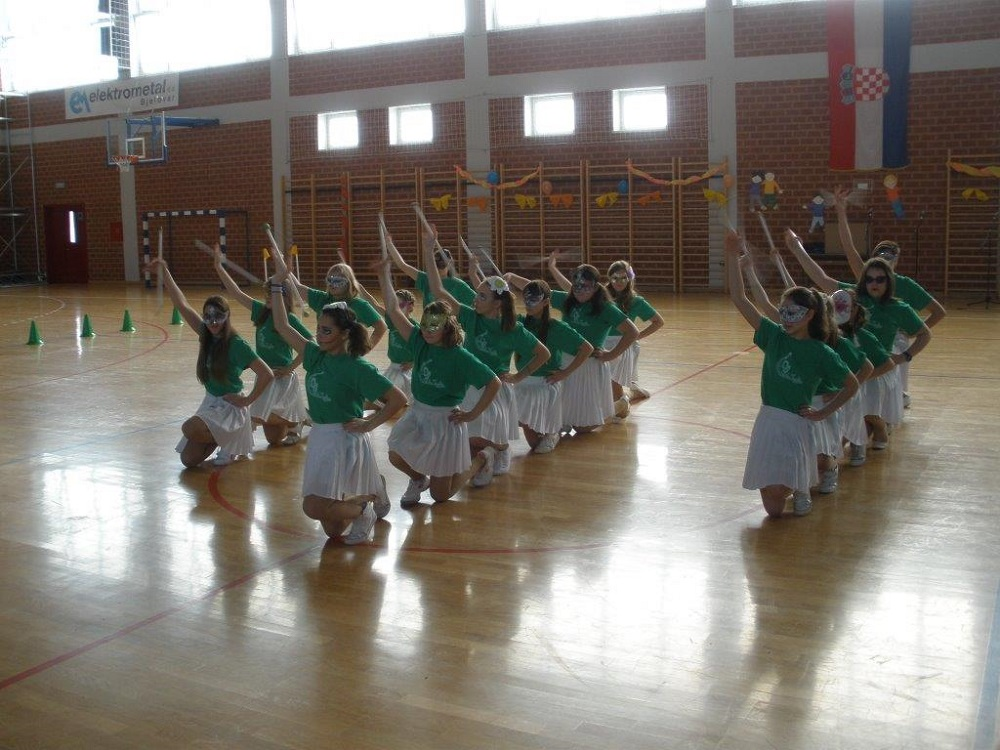 SADRŽAJRAZREDNA NASTAVAObilježavanje važnih datumaDodatna nastava ( matematika /priroda i društvo)Izvananastavne aktivnostiIzvanučionička nastavaProjektiPREDMETNA NASTAVAIzvannastavne aktivnostiIzborna nastavaIzborni sadržaji redovnih predmetaDodatna/dopunska nastavaTerenska nastavaProjektiŠKOLSKA KNJIŽNICAUČENIČKA ZADRUGA „VRIJEDNE RUKE“Izvješće o ostvarivanju Školskog kurikuluma objavljeno je na web stranici škole.www.os-veliko-trojstvo.skole.hrZahvaljujem se svim učenicima, učiteljima, stručnim suradnicima, ostalim djelatnicima škole i vanjskim suradnicima što su pomogli u realizaciji. Ravnateljica škole Valna Bastijančić ErjavecRAZREDNA NASTAVAIZVJEŠĆE O RELIZACIJI KURIKULA PREDMETNE NASTAVEIZVJEŠĆE O RADU UČENIČKE ZADRUGE VRIJEDNE RUKE U šk.god 2013./2014.Izrada broševa, torbi, ukrasnih kutija, tanjura, stalaka za pisanice i pisanica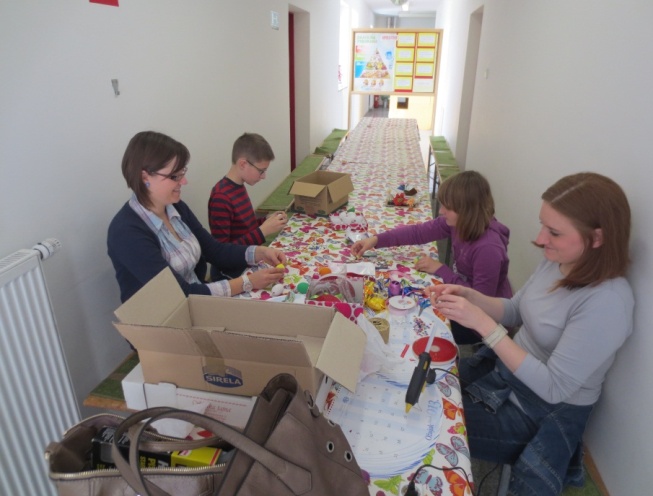 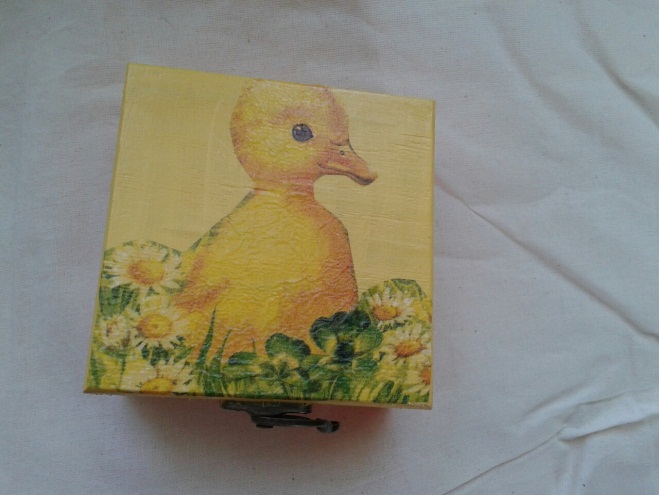 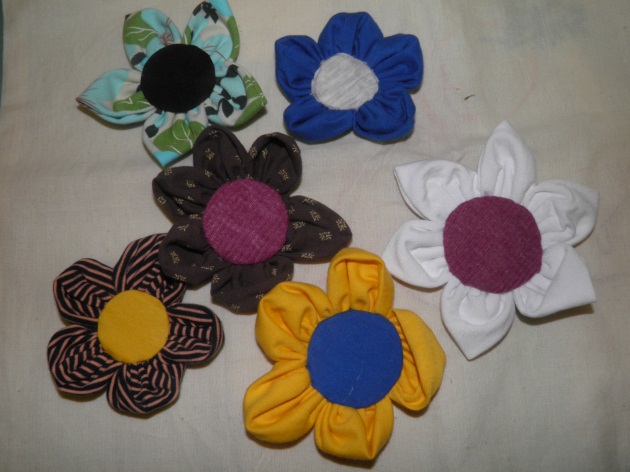 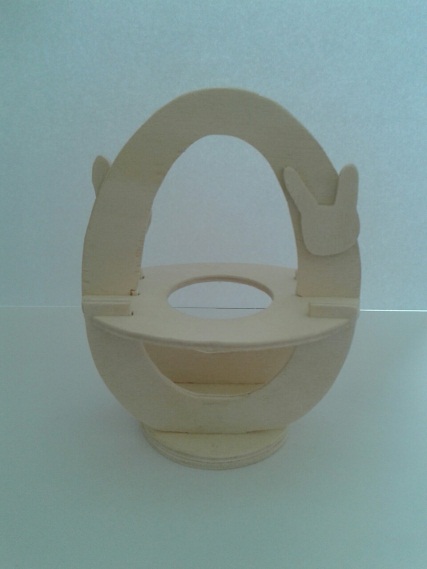 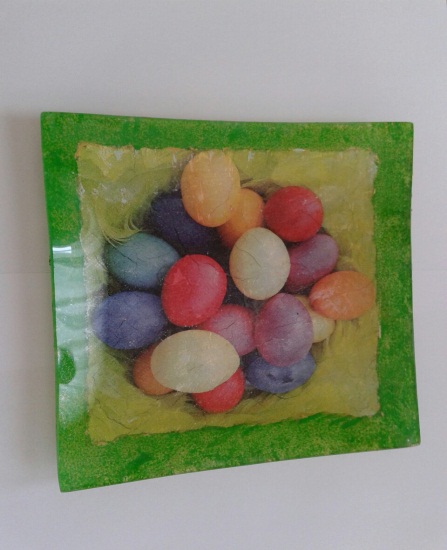 ŠKOLSKI VOĆNJAKPredstavljanje i izlaganje zadrugara:Bilogorska božićnicaOBILJEŽAVANJE VAŽNIH DATUMANOSITELJINAČIN REALIZACIJEVREMENIKFoto dokumentMeđunarodni dan pismenostiUčitelji i učenici RN, knjižničarka-satovi razrednika, školska knjižnica, panoi8.9.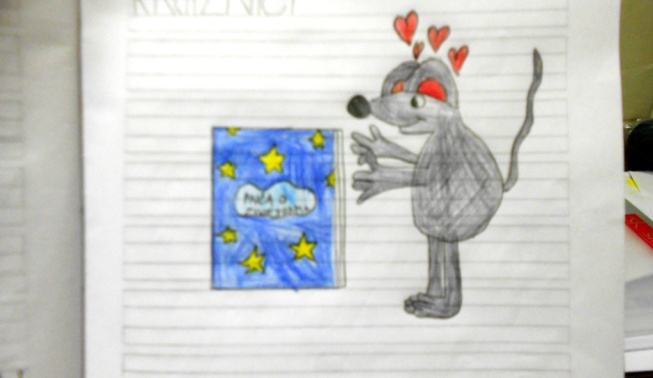 Hrvatski olimpijski danUčitelji i učenici RN-izraditi olimpijske krugove od krep papira i savitljive žice-izraditi plakat o olimpijskim igrama-igrati različite igre na otvorenom10.9.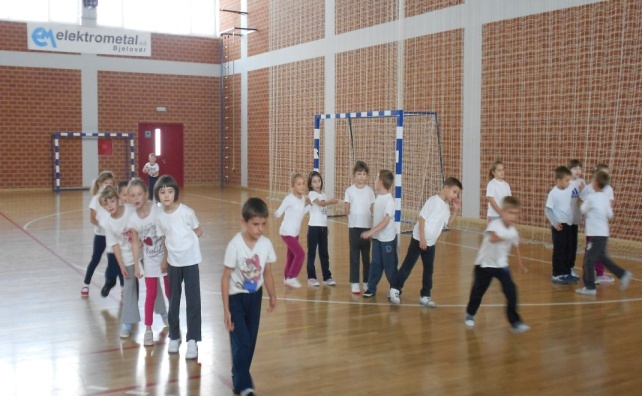 Međunarodni dan miraUčitelji i učenici RN- obilježavanje Međunarodnog dana mira posaditi drvo ili neku biljku u školsko dvorište21. 9.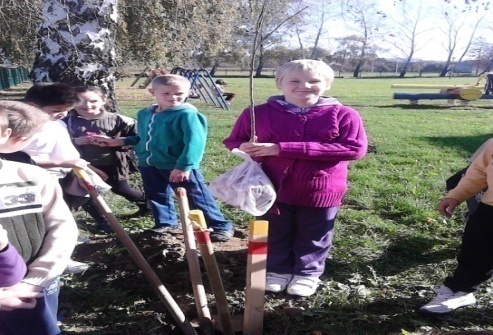 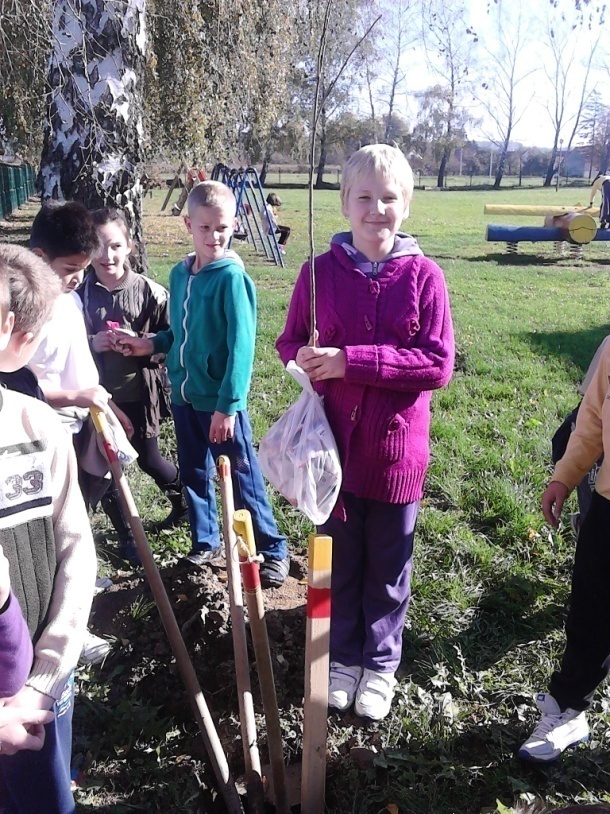 Pozdrav jeseniUčitelji i učenici RN-o-objasniti i uočiti uzročno-posljedičnu vezu između ljetnih promjena u prirodi te ponašanja ljudi i životinja kao najavu dolaska jeseni, uočiti i imenovati glavna obilježja vremenskih prilika u jesen u zavičaju držati nastavu u prirodi23.9.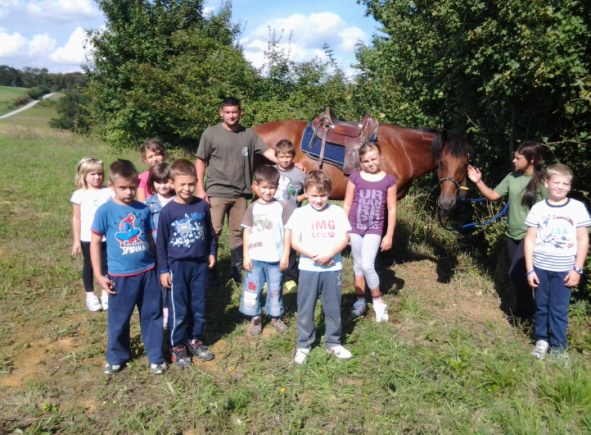 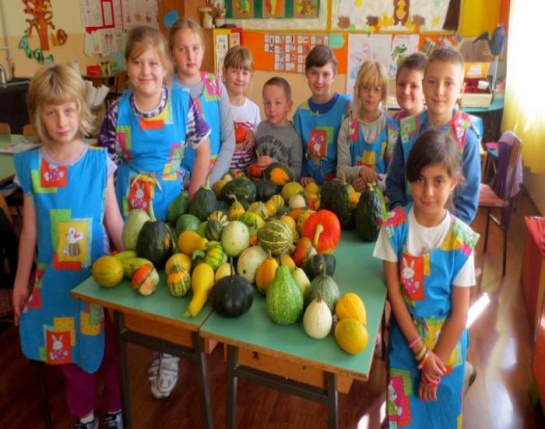 Dan za zdrave zubeUčitelji i učenici RN, stomatolog-razvijanje svijesti o očuvanju zdravlja -prigodno uređenje panoa24. 9.Razgovor o higijeni zuba ZOMeđunarodni dan djeteta (dječji tjedanUčitelji i učenici RN, načelnik općine-prijem kod načelnika općine-pisanje poruka odraslima-djeca čitaju svoje poruke na BBR-u-slanje poruka u balonima-igranje igara bez granica14.10.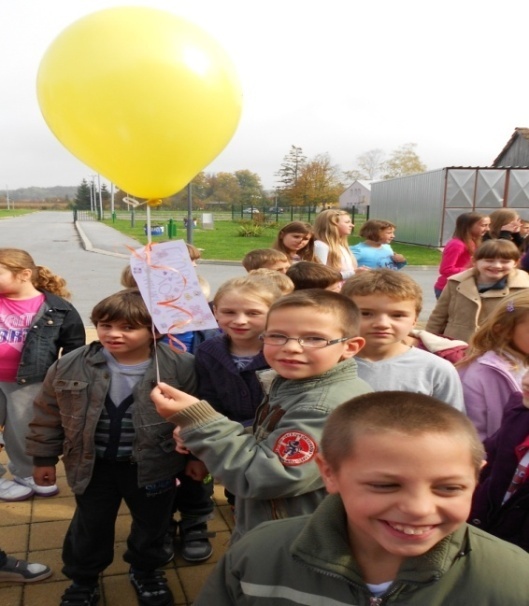 Međunarodni dan pješačenjaUčitelji i učenici RN-obilježavanje Međunarodnog dana pješačenja -pješačka tura po izboru15.10.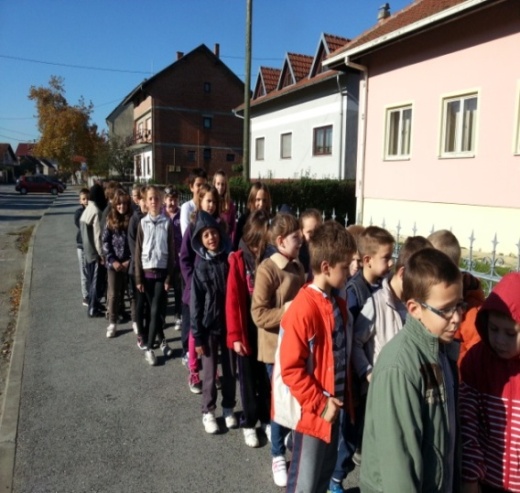 Dani kruha i zahvalnosti za plodove zemljeVjeroučitelj,učitelji i učenici RN-posjet pekari, posjet Etno parku (hiža, štagalj, ambar, krušna peć, kukuruzana) zajedničko pripremanje kruha17.10.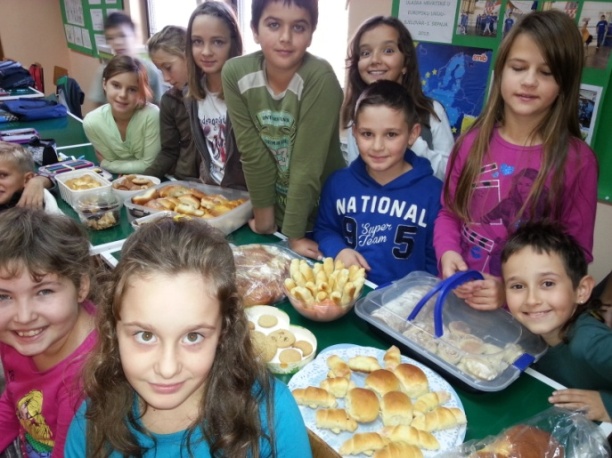 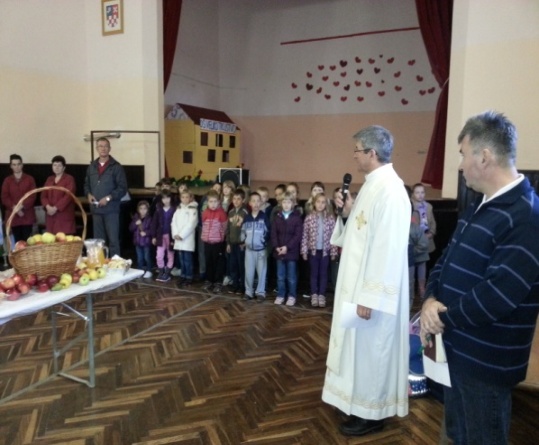 Dan jabukaUčitelji i učenici RN, kuharica-posjetiti školski voćnjak,  izraditi slikovnicu o jabukama-berba jabuka-kuhanje kompota20.10.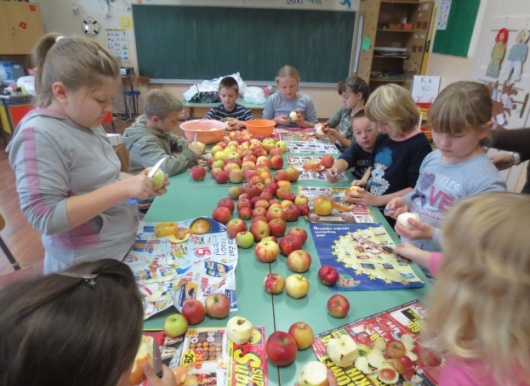 Međunarodni dan školskih knjižnicaUčitelji i učenici RN, knjižničarka-posjetiti školsku knjižnicu-održati nastavni sat lektire u suradnji s knjižničarkom25.10.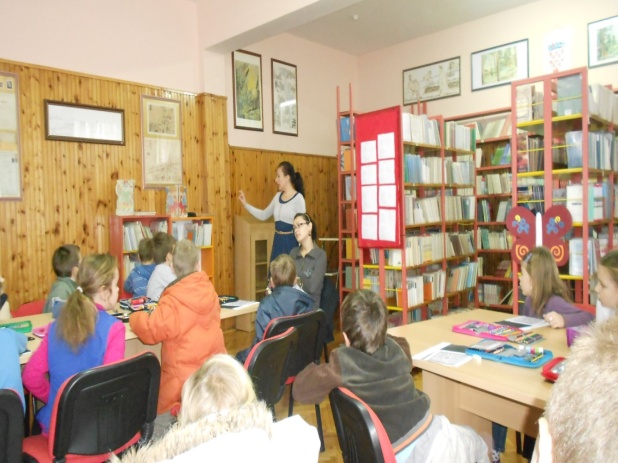 Svi svetiUčitelji i učenici RN, vjeroučitelji-paljenje svijeća za poginule branitelje, preminule učitelje naše škole1.11.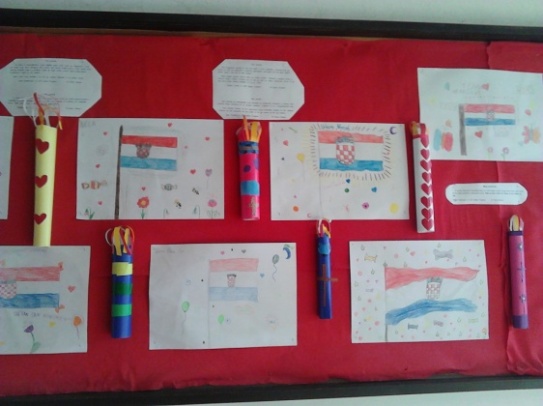 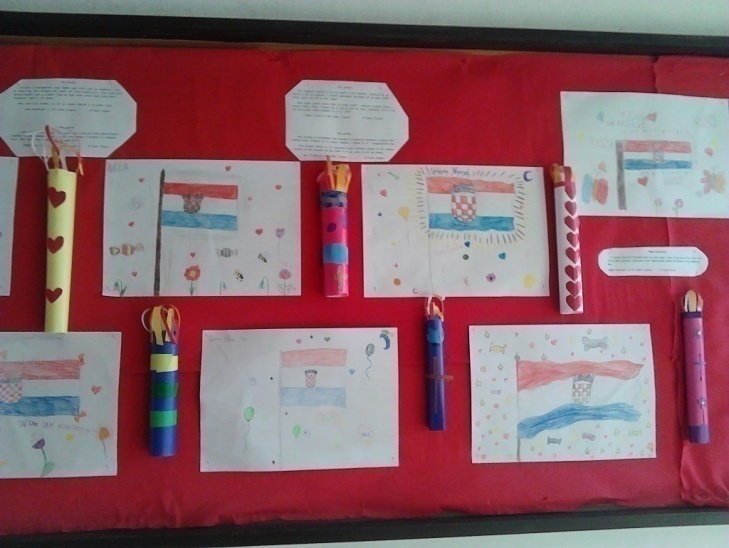 Sjećanje na VukovarUčitelji i učenici RN-posjet Spomen parku poginulih branitelja općine Veliko Trojstvo- upoznati se sa stradanjem Vukovara u Domovinskom ratu-razvijati negativan stav prema ratu kao načinu rješavanja problema18.11.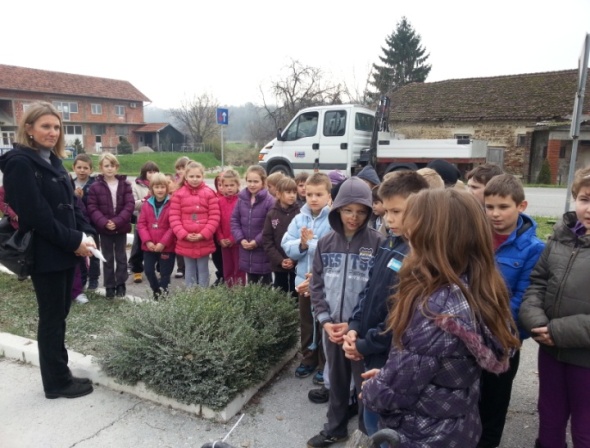 Posjet Zagrebu ( Prirodoslovni muzej, Cinestar)Učitelji i učenici RN-posjetkinu i muzeju29.11.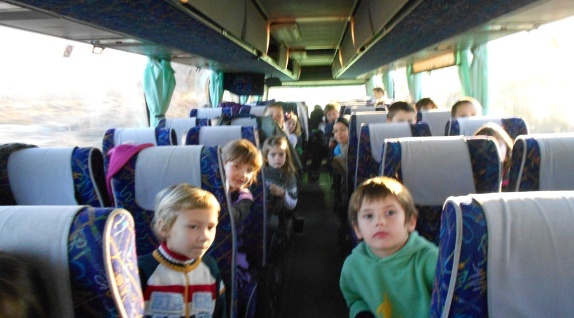 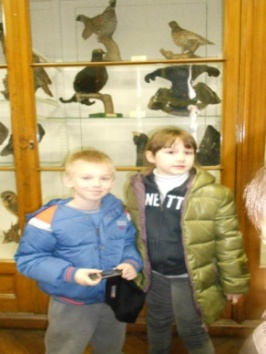 Sv. NikolaUčitelji i učenici RN,vjeroučitelji-pripremiti igrokaz za doček sv. Nikole-šivati krpene čizme6.12.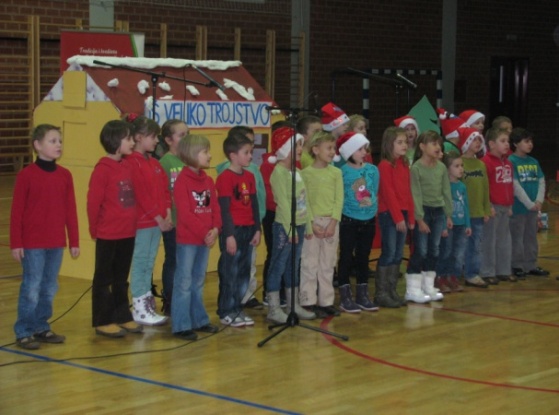 Pozdrav zimiUčitelji i učenici RN-kroz zimske radosti razvijati kulturno ponašanje na snijegu i promoviranje zdravog načina života-održati nastavu u prirodi 21.12.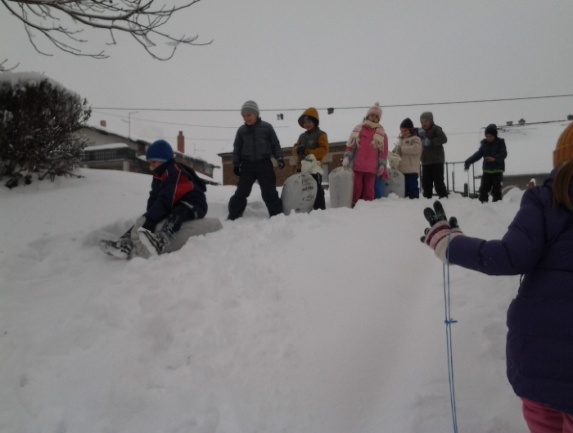 Božićna priredbaUčitelji i učenici RN, vjeroučitelj-proslava Božića
21.12.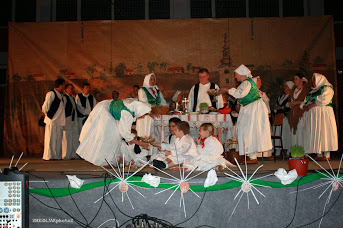 ValentinovoUčitelji i učenici RN-izraditi srca od filca (male privjeske) -poticanje svijesti, stvaralaštva i zajedništva, društveno-humanistički rad14.2.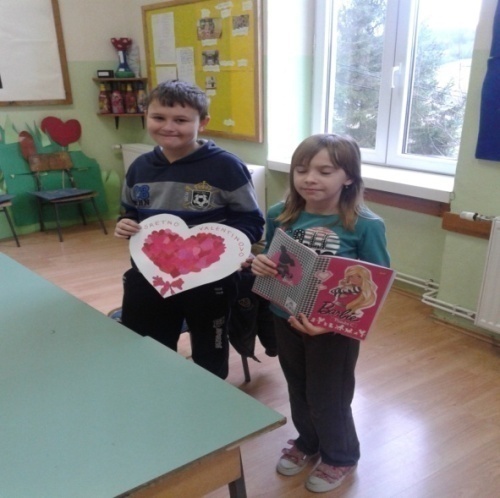 MaskenbalUčitelji i učenici RN-izbor najbolje maske-šetnja i ples  pod maskama1.3.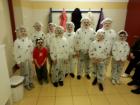 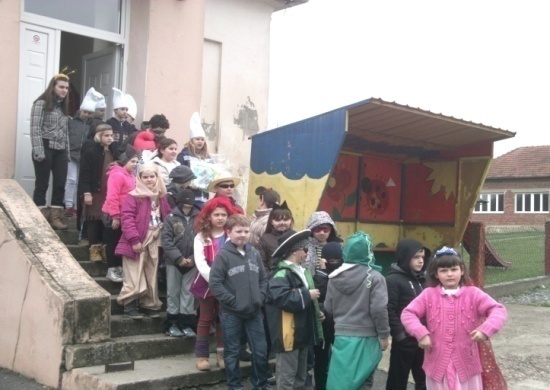 Klokan bez granica, međunarodno natjecanje iz matematikeUčitelji i učenici RN-priprema učenika kroz rješavanje problemskih zadataka iz literature i probnih testova20.3.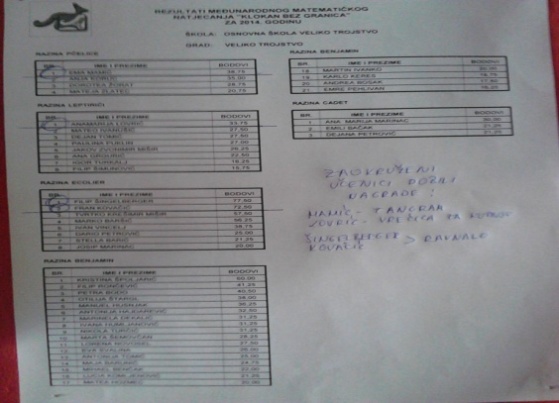 Pozdrav proljećuUčitelji i učenici RN-upoznati promjene u prirodi, raspoznati biljke proljetnice, uočiti buđenje biljaka i životinja -održati nastavu u prirodi 21.3.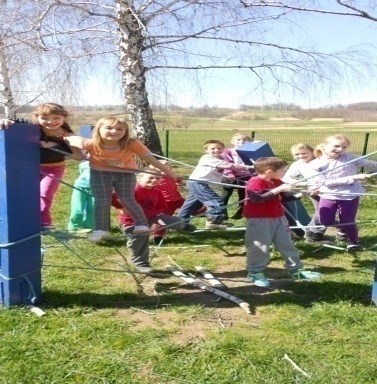 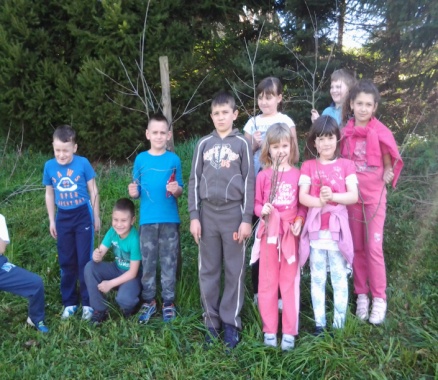 Svjetski šuma/dan voda/meteorološki danUčitelji i učenici RN, gost predavač-Izraditi prezentaciju o ugrožavanju  i zaštiti šuma-posjetiti ribnjak, meteorološku postaju-održati nastavu na ribnjaku uz gosta predavača21., 22. i 23. 3.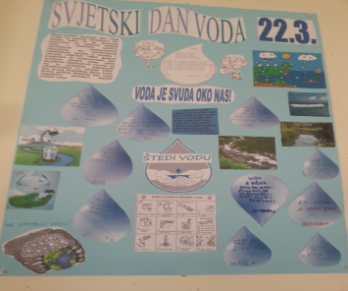 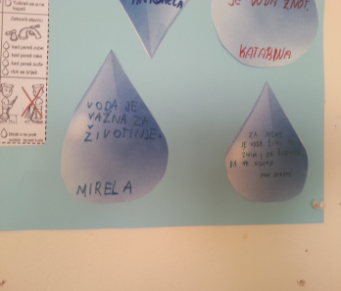 Genius logicusUčitelji i učenici RN-priprema učenika kroz rješavanje problemskih zadataka iz literature i probnih testova28.3.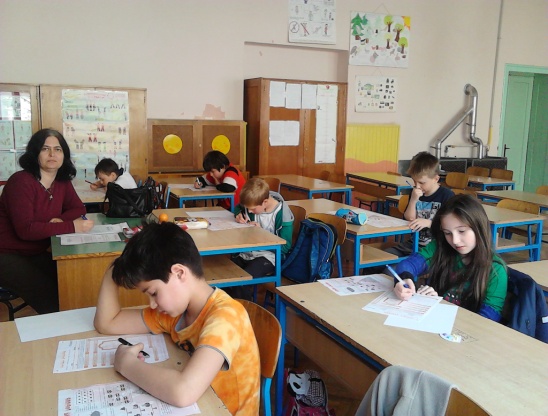 UskrsUčitelji i učenici RN, vjeroučitelj,roditeljiIzraditi čestitke, bojati pisanice, izrađivati prigodne ukrase-u suradnji s vjeroučiteljem organizirati integrirani nastavni dan na temu Uskrstravanj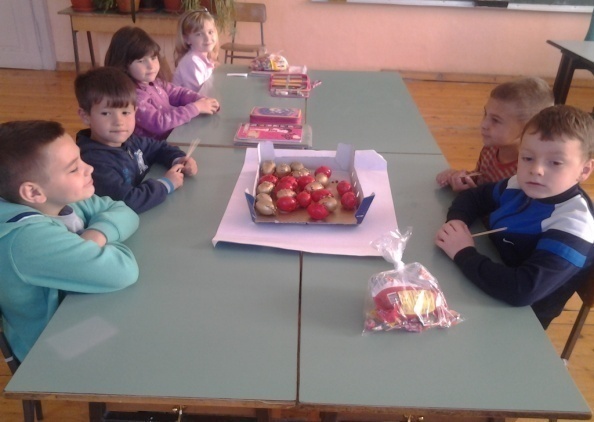 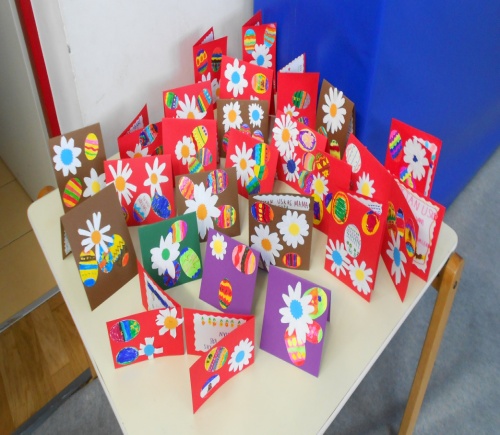 Dan planeta ZemljeUčitelji i učenici RN-razviti svijest o potrebi očuvanja prirode i zaštite okoliša-skupljati plastične boce-izraditi plakate-saditi cvijeće oko škole22.4.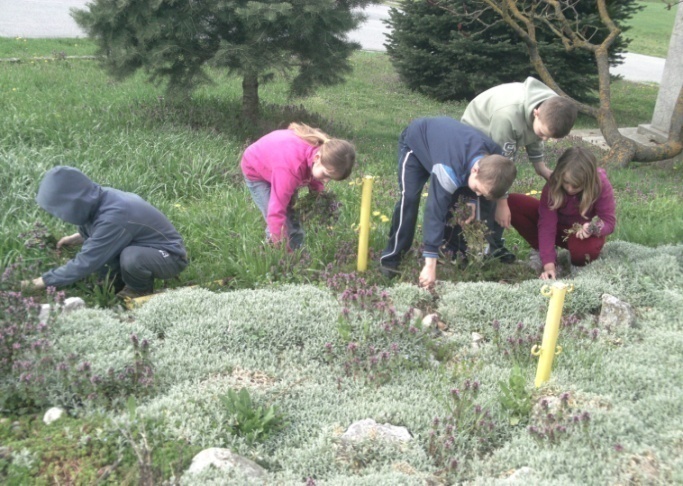 Europski tjedanUčitelji i učenici RNKratko predavanje i nagradni kviz o Europskoj uniji i Republici Hrvatskoj, likovna i literarna izložbasvibanj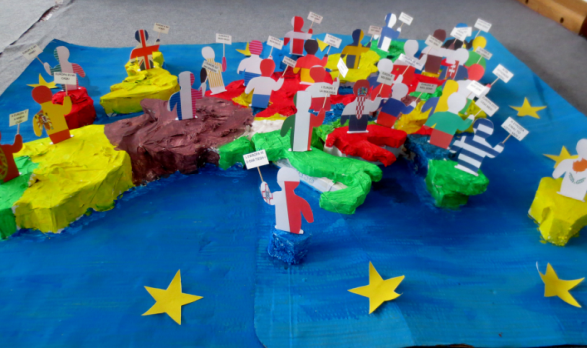 Majčin danUčitelji i učenici RNIzraditi prigodne poklone za Majčin dan (nakit, cvijeće)Prirediti priredbu za mame12.5.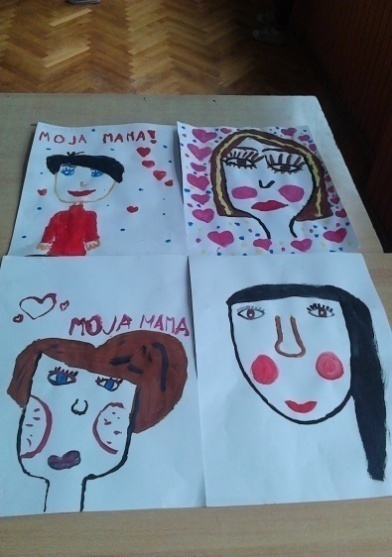 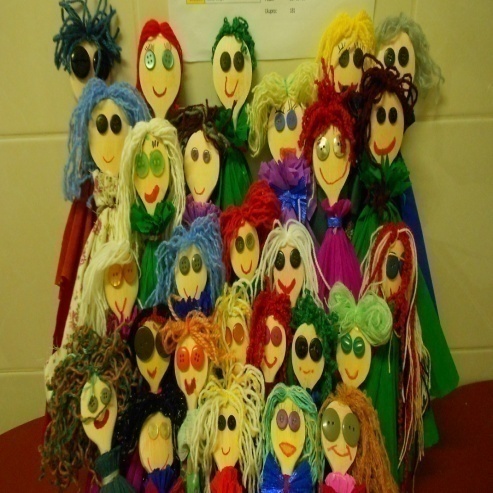 Dan školeUčitelji i učenici RN-kulturni program-zidne novine30.5.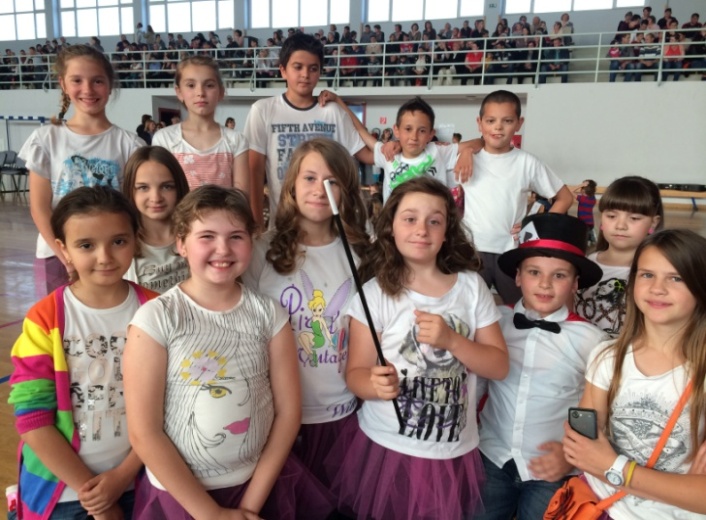 Cvjetni korzo (uključivanje u aktivnosti DND Bjelovar) Učitelji i učenici RN, DND Bjelovar -rad rukama, scenski prikaz, sudjelovanje u manifestaciji 12.6.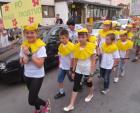 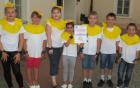 Vladine sportske igreUčitelji i učenici RN-sjećanje na pokojnog učitelja Vladu Velimirovića -sportske igre u matičnoj školi3.6.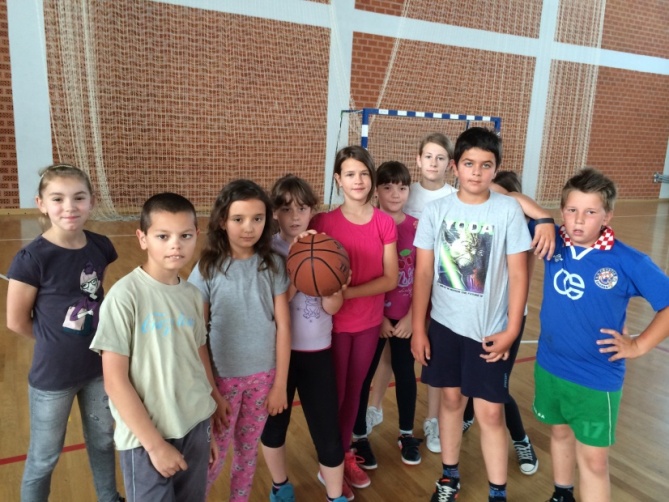 Izlet na imanje Kudumija u BabincuUčitelji razredne nastave i učenici RN-razgledavanje, demonstracija, radionice, promatranje4.6.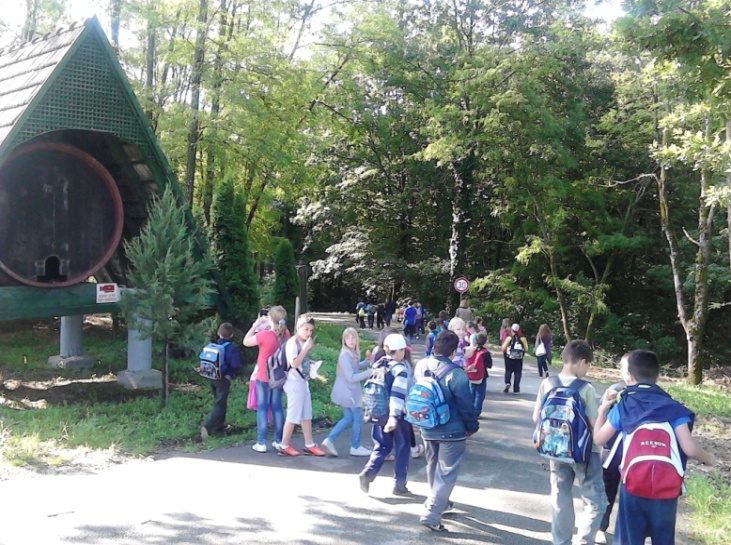 Svjetski dan zaštite okolišaUčitelji i učenici RN-izraditi eko slikovnicu o ugrožavanju i zaštiti okoliša5.6.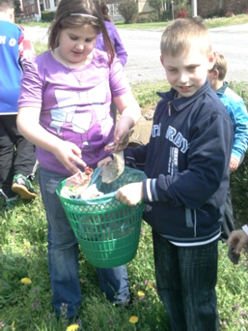 Ribnjaci-ŠandrovacUčitelji i učenici RN-posjet, razgledavanje, istraživanje6.6.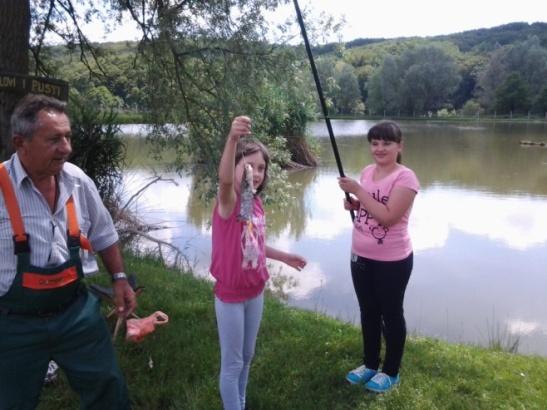 Pozdrav ljetuUčitelji i učenici RN-upoznati promjene u prirodi, učenje otkrivanjem u neposrednoj životnoj zajednici, -održati nastavu u prirodi u 
zadnji tjedan nastave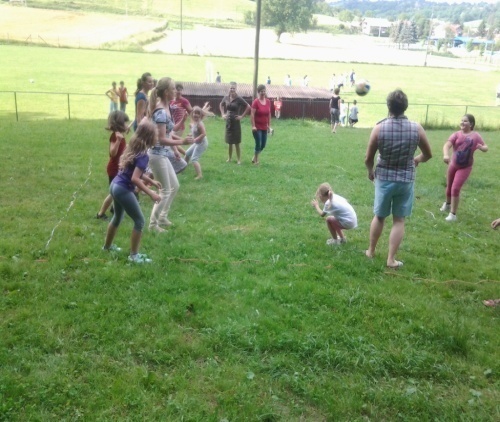 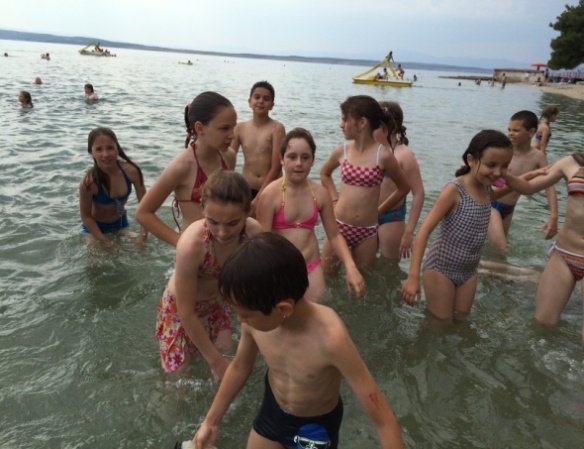 Izlet u Brod na Kupi i CrikvenicuUčitelji razredne nastave i učenici RN-razgledavanje, demonstracija, radionice, promatranje12.6.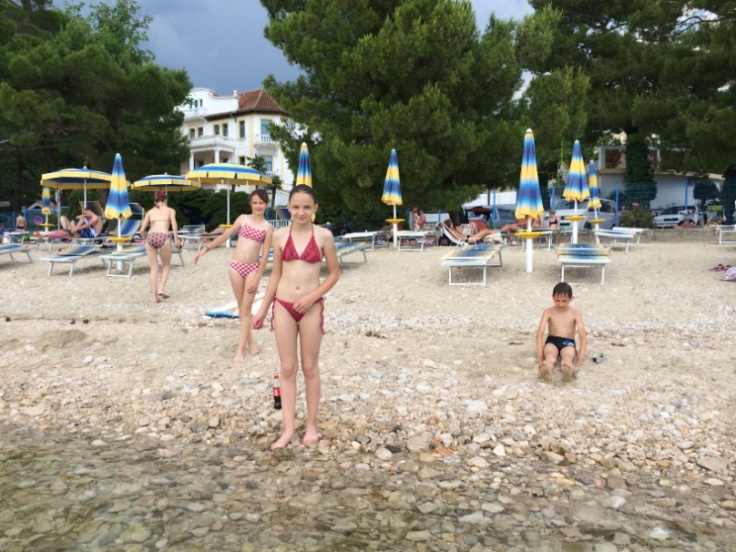 izvannastavne aktivnostiizvannastavne aktivnostiŠŠK BILOGORSKI VIJENAC(V.-VIII.razred)ŠŠK BILOGORSKI VIJENAC(V.-VIII.razred)Klub mladih tehničara-KMT OŠ Veliko TrojstvoKlub mladih tehničara-KMT OŠ Veliko TrojstvoDvadesetak učenika redovito pohađa izvannastavnu aktivnost, uglavnom učenici petog razreda i sedmog. Tijekom prvog polugodišta pripremali smo radove za prodajnu izložbu na Bilogorskoj božićnici.Dana 26. travnja 2014. u Osnovnoj školi Veliko Trojstvo održana je 3. manifestacija pod sloganom "Danas mali, sutra veliki majstori " pod pokroviteljstvom  Bjelovarsko-bilogorske  županije , Hrvatske zajednice tehničke kulture , Udruge pedagoga tehničke kulture Bjelovarsko –bilogorske županije, OŠ Veliko Trojstvo, Općine Veliko Trojstvo.Budući da je natjecanje međunarodnog karaktera učenicima iz Hrvatske pridružili su se i učenici iz Slovenije(1. ekipa)  i  Mađarske (2. ekipe). Na natjecanju je sudjelovalo30 ekipa, 60 učenika iz ukupno 11 škola. Zadatak je bio izraditi držač za ključeve od šperploče uz pomoć električnih pila. Učenici su u trajanju od tri sata pokazali sve svoje vještine, kreativnost , preciznost i uspješno izvršili zadatak.Kategorija: Bjelovarsko-bilogorska županijaPjevački zborV.-VIII. razredPjevački zborV.-VIII. razredNastupi na školskim priredbama i domaćinstvima:Likovna skupina(V.-VIII.razred)Likovna skupina(V.-VIII.razred)učenici aktivno i redovito sudjeluju u radu skupine-osim redovnih tjednih likovno-kreativnih zadataka učenici do sada ostvarili:-pripremljena je i prenesena na zid skica za zidni oslik predvorja učionice likovne/glazbene kulture i fizike – završetak rada planiran do kraja školske godine- tijekom listopada sudjelovali smo u likovnom natječaju raspisanom od Hrvatske pošte za Božićnu poštansku marku sa poslana dva likovna uratka na natječaj-sudjelovali u oslikavanju deset kuglica za Najdulju Božićnu čestitku kao predstavnici Bjelovarsko-Bilogorske županije-oslikavanje  božićnih ukrasa i dekorativnih i uporabnih predmeta  koje su izradili skupina Mladi tehničari-asistiranje prilikom izvedbe dekoracije dvorane za Bilogorsku Božićnicu-u pripremi su radovi u grafičkoj tehnici linorez za aktualni natječaj  EX LIBRIS 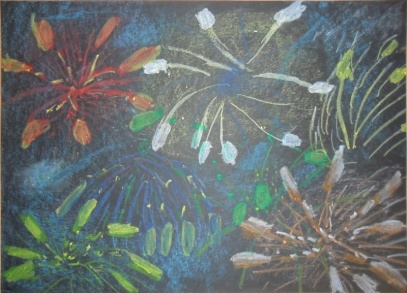 -u pripremi su također likovni radovi učenika za međunarodni likovni natječaj LIDICE 2014. u Poljskoj-u pripremi radovi za državno natjecanje iz predmeta likovne kulture LIK 2014.Valentina Šingelberger sudjelovala je na radionici za učenike čiji radovi su bili izabrani kao najbolji na državnoj razini natjecanja LIK 2014 i tamo se plasirala na osmo mjesto sa svojim likovnim radom neobičan prozor, gdje je kao likovne probleme rješavala simetriju, ornament, ritam i izražajnost crta.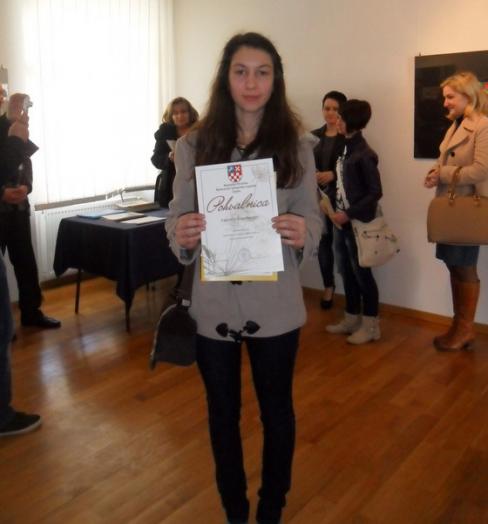 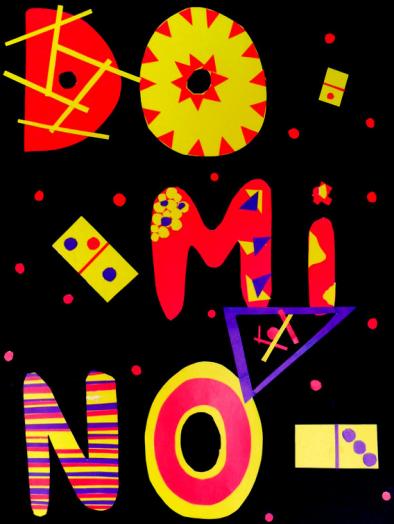 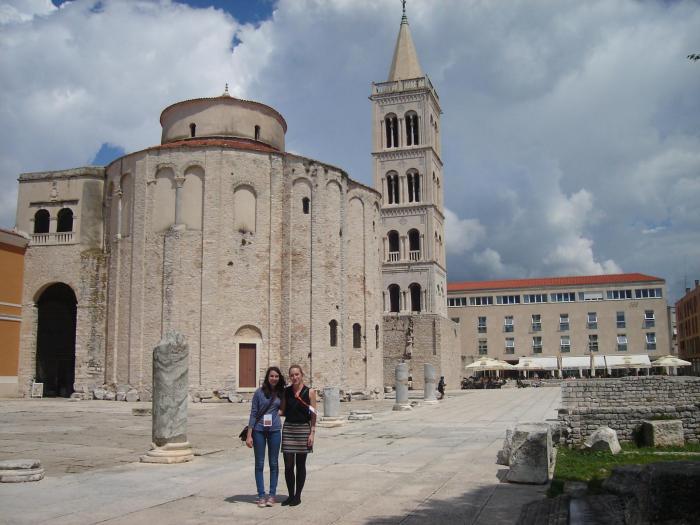 Novinarska družina(V.-VIII.razred)Novinarska družina(V.-VIII.razred)Novinarska družina sastaje se četvrtkom sedmi sat ili prema potrebi. Broji desetak članova koji se trenutno upoznaju sa osnovama školskog novinarstva i novinskim vrstama. Novi broj Cvrčka je u izradi, ali se zbog nedostatka materijalnih sredstava neće tiskati.Mažoretkinje(velike)Mažoretkinje(velike)Aktivnost se odvija svakog četvrtka u 13:00 sati. Mažoretkinje su sudjelovale na  božićnoj priredbi održanoj 21. 12. 2013. Aktivnost se odvija svakog četvrtka u 13:00 sati. Mažoretkinje su sudjelovale na maskenbalu 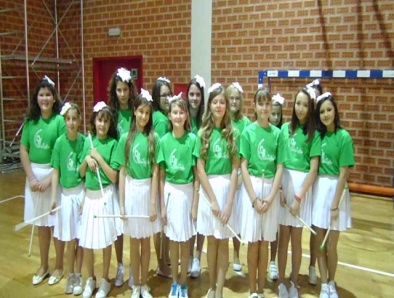 (1.03.) u programu  na natjecanju iz tehničke kulture (7.03.), “Danas mali sutra veliki majstor“(26.04.), na priredbi za Dan škole(30.05.) i Dan općine(13.06.)IZBORNA NASTAVANjemački jezik(IV.-VIII.razred)IZBORNA NASTAVANjemački jezik(IV.-VIII.razred)IZBORNA NASTAVA iz njemačkog jezika održava se dva puta tjedno od  4. – 8. r.Ukupan broj učenika  uključen u izbornu nastavu je 80.Svi sadržaji predviđeni planom i programom za  obrazovno razdoblje su ostvareni.Ukupan broj učenika  uključen u izbornu nastavu je 80.Svi sadržaji predviđeni planom i programom za 2. obrazovno razdoblje su ostvareni.Informatika(V.-VIII.razred)Informatika(V.-VIII.razred)Pohađaju je svi učenici predmetne nastave osim jednog učenika petog razreda i jedne učenice šestog razreda. Obavljamo redoviti program, učenici prolaze kroz poučavanju u Microsoft Office-u te upravljaju računalom i upoznavaju se sa sigurnosti rada na Internetu.Rimokatolički vjeronaukRimokatolički vjeronaukU potpunosti realiziran Izborni sadržaji redovnih predmetaGeografijaIzborni sadržaji redovnih predmetaGeografijaUčenici petih razreda upoznati su sa kompasom i orijentacijom, vježbati geografske vještine orijentiranja u prirodi.Učenici šestih razreda tijekom prosinca istraživali i prezentirali proslavu Božića u Aziji i Africi.Učenici sedmih razreda u prosincu istraživali i prezentirali obilježavanje Božića u Europi.Učenici osmih razreda istraživali obilježavanje Božića u RH i Velikom Trojstvu.Engleski jezikEngleski jezikU sklopu hrvatskog olimpijskog dana  razgovarali smo o različitim sportovima kojima se učenici bave u slobodno vrijeme te ukazali na važnost bavljenja sportom Učenici su aktivno sudjelovali u sportskim igrama povodom obilježavanja hrvatskog olimpijskog danaU 5. razredu smo u sklopu dana kruha razgovarali o zdravoj prehrani te smo ponovili nazive pojedinih dnevnih obroka. Učenici su svrstavali riječi u kategorije (healthy / unhealthy food; I like/ I don`t like).U 7. razredu proširili smo znanje o povijesti Sjedinjenih Američkih država. Učenici su naučili o znamenitostima Washington D.C.-a, New Yorka i CalifornieU 8. razredima proširili  smo znanje o Velikoj Britaniji. Naučili su o znamenitostima Velike Britanije te o poznatim ljudima i životu u Velikoj BritanijiDodatna nastavaHrvatski jezik(5.-8.razred)Učenici  5.,6. I 7. razreda (njih devetero) uredno je pohađalo dodatnu nastavu te smo za Bilogorsku božićnicu pripremili recital „ Zašto sam se rodio?“. Uz pripremu recitala, učenici su proširivali znanje iz područja jezika i književnosti.Nastavnica : Sonja LučićUčenice sedmog razreda povremeno su pohađale doddatnu nastavu jer su istovremeno išle na doddatnu nastavu iz drugih predmeta. Nastupale su na Danima kruha i lite rarnom stvaralaštvu U predviđenih 35 nastavnih sati dodatne nastave u potpunosti je realiziran plan i program, a učenici dodatne sudjelovali su na Bilogorskoj božićnici te recitacijom na Danu škole 2014. god.Sudjelovanje na literarnim natječajimaDržavni ured za zaštitu i spašavanje BBŽmjesto Ema Baršić, 8. razred            3.mjesto  Josipa Višnjić, 8. razred            Zaklada  Royal, Zagreb           Pohvala za rad- Tomislava  Balvanović, 7. razred           Hrvatska kulturna baština, Muć           Pohvala za rad- Ančica Ivanko, 8. razred          Lidrano, međuopćinska razina  , KapelaŠkolske priredbeNastup na božićnoj priredbi ( Petra Bodo i Petra Kušenić)Nastup za Dan škole( Petra Bodo i Petra Kušenić)Dopunska nastava- realizirana 34 sata, dolazili su učenici po potrebiDodatna  nastava- realizirana 34 sata                                 UČITELJICA: MARIJA SMOlecUčenici  5.,6. I 7. razreda (njih devetero) uredno je pohađalo dodatnu nastavu te smo za Bilogorsku božićnicu pripremili recital „ Zašto sam se rodio?“. Uz pripremu recitala, učenici su proširivali znanje iz područja jezika i književnosti.Nastavnica : Sonja LučićUčenice sedmog razreda povremeno su pohađale doddatnu nastavu jer su istovremeno išle na doddatnu nastavu iz drugih predmeta. Nastupale su na Danima kruha i lite rarnom stvaralaštvu U predviđenih 35 nastavnih sati dodatne nastave u potpunosti je realiziran plan i program, a učenici dodatne sudjelovali su na Bilogorskoj božićnici te recitacijom na Danu škole 2014. god.Sudjelovanje na literarnim natječajimaDržavni ured za zaštitu i spašavanje BBŽmjesto Ema Baršić, 8. razred            3.mjesto  Josipa Višnjić, 8. razred            Zaklada  Royal, Zagreb           Pohvala za rad- Tomislava  Balvanović, 7. razred           Hrvatska kulturna baština, Muć           Pohvala za rad- Ančica Ivanko, 8. razred          Lidrano, međuopćinska razina  , KapelaŠkolske priredbeNastup na božićnoj priredbi ( Petra Bodo i Petra Kušenić)Nastup za Dan škole( Petra Bodo i Petra Kušenić)Dopunska nastava- realizirana 34 sata, dolazili su učenici po potrebiDodatna  nastava- realizirana 34 sata                                 UČITELJICA: MARIJA SMOlecNjemački jezikŠkolsko natjecanje iz njemačkog jezika održano je 4.02. 2014. za učenike osmih razreda. Na natjecanju su sudjelovali Anamarija Marinac 8.a, Monika Štefanić 8.a, Romano Marinić 8.b, Valentina Šingelberger 8.b, Ema Baršić 8.b. Učenici nisu ostvarili dovoljan broj bodova za županijsko natjecanje.Školsko natjecanje iz njemačkog jezika održano je 4.02. 2014. za učenike osmih razreda. Na natjecanju su sudjelovali Anamarija Marinac 8.a, Monika Štefanić 8.a, Romano Marinić 8.b, Valentina Šingelberger 8.b, Ema Baršić 8.b. Učenici nisu ostvarili dovoljan broj bodova za županijsko natjecanje.Priroda i biologijaDodatnu nastavu pohađaju učenici 5. i 6. razreda dok učenicima iz 7. razreda dajem dodatne zadatke za domaću zadaću koje analiziramo u školi na satu. Od idućeg polugodišta počinjemo sa pripremama za školsko natjecanje.Dodatna nastava se počela održavati od 18. studenog 2013. godine nekoliko puta tjedno prema potrebi. Teme koje su obrađene vezane su uglavnom za zaštitu okoliša, važnost recikliranja, bioindikatore i ugrožene biljne i životinjske vrste u Republici Hrvatskoj.Svi razredi imali su zadatak napisati i osmisliti i projekt vezan uz zaštitu okoliša i prirode u školi i/ili sredini u kojoj se nalaze. Najbolje prijedloge imali su učenici 5.og i 6.a razreda koje sam poslala na natječaj  „Ekologija pobjeđuje-Emmezeta nagrađuje!“ Cilj ovoga natječaja je probuditi svijest o zaštiti okoliša i prirode među učenicama i učenicima osnovnih škola na području Republike Hrvatske te potaknuti proaktivan stav u zaštiti okoliša i prirode kako bismo doprinijeli odgoju odgovornih i samosvjesnih učenica i učenika koji će zaštitu okoliša i prirode smatrati prioritetnim ulogom za budućnost.Ako projekt zadovolji kriterije, škola prima obavijest do 20.1.2014. i kreće se u njegovu realizaciju.Dodatnu nastavu pohađaju učenici 5. i 6. razreda dok učenicima iz 7. razreda dajem dodatne zadatke za domaću zadaću koje analiziramo u školi na satu. Od idućeg polugodišta počinjemo sa pripremama za školsko natjecanje.Dodatna nastava se počela održavati od 18. studenog 2013. godine nekoliko puta tjedno prema potrebi. Teme koje su obrađene vezane su uglavnom za zaštitu okoliša, važnost recikliranja, bioindikatore i ugrožene biljne i životinjske vrste u Republici Hrvatskoj.Svi razredi imali su zadatak napisati i osmisliti i projekt vezan uz zaštitu okoliša i prirode u školi i/ili sredini u kojoj se nalaze. Najbolje prijedloge imali su učenici 5.og i 6.a razreda koje sam poslala na natječaj  „Ekologija pobjeđuje-Emmezeta nagrađuje!“ Cilj ovoga natječaja je probuditi svijest o zaštiti okoliša i prirode među učenicama i učenicima osnovnih škola na području Republike Hrvatske te potaknuti proaktivan stav u zaštiti okoliša i prirode kako bismo doprinijeli odgoju odgovornih i samosvjesnih učenica i učenika koji će zaštitu okoliša i prirode smatrati prioritetnim ulogom za budućnost.Ako projekt zadovolji kriterije, škola prima obavijest do 20.1.2014. i kreće se u njegovu realizaciju.Matematika(5.-8.razred)Učenici 5.,6. i 8. razreda (10 učenika)  uredno je pohađalo dodatnu nastavu  te smo proširivali znanje stečeno  na redovnoj nastavi i radili smo zadatke sa natjecanja. Osobito bih istaknula učenike 5. razreda koji su bili izuzetno marljivi.Održano je 35 sati nastave(dopunske/dodatne)Učenici su sudjelovali na školskom natjecanju održanog 27. siječnja 2014., sudjelovalo je 5 učenika iz petog razreda , 3 učenice iz šestog razreda, 3 učenice  iz  sedmog razreda  te  6 učenika iz četvrtog razreda. Značajnije rezultate postigla je VERONIKA HAJDAREVIĆ(4.RAZRED, 24/50), i FRAN KOVAČIĆ(5. RAZRED 24/50). , te učenica  iz sedmog razreda sudjelovala je  na županijskom natjecanju (REBEKA KALFIĆ i osvojila je 4. mjesto).27.ožujka, 2014. godine održano je međunarodno natjecanje KLOKAN  BEZ GRANICA, sudjelovalo je 47 učenika(5 učenika iz 2. razreda, 8 učenika iz 3. razreda, 1 učenik iz 4. razreda, 7 učenika iz 5. razreda, 11učenika 6. razreda, 11 učenika iz 7. razreda  te 4 iz 8. razreda.Značajnije rezultate su postigli:EMA MAMIĆ (PČELICE), ANAMARIJA LOVRIĆ(LEPTIRIĆI),  FILIP ŠINGELBERGER I FRAN KOVAČIĆ(ECOLIER)Nastavnici Tanja Bajić-Raknić i Miran kapelacUčenici 5.,6. i 8. razreda (10 učenika)  uredno je pohađalo dodatnu nastavu  te smo proširivali znanje stečeno  na redovnoj nastavi i radili smo zadatke sa natjecanja. Osobito bih istaknula učenike 5. razreda koji su bili izuzetno marljivi.Održano je 35 sati nastave(dopunske/dodatne)Učenici su sudjelovali na školskom natjecanju održanog 27. siječnja 2014., sudjelovalo je 5 učenika iz petog razreda , 3 učenice iz šestog razreda, 3 učenice  iz  sedmog razreda  te  6 učenika iz četvrtog razreda. Značajnije rezultate postigla je VERONIKA HAJDAREVIĆ(4.RAZRED, 24/50), i FRAN KOVAČIĆ(5. RAZRED 24/50). , te učenica  iz sedmog razreda sudjelovala je  na županijskom natjecanju (REBEKA KALFIĆ i osvojila je 4. mjesto).27.ožujka, 2014. godine održano je međunarodno natjecanje KLOKAN  BEZ GRANICA, sudjelovalo je 47 učenika(5 učenika iz 2. razreda, 8 učenika iz 3. razreda, 1 učenik iz 4. razreda, 7 učenika iz 5. razreda, 11učenika 6. razreda, 11 učenika iz 7. razreda  te 4 iz 8. razreda.Značajnije rezultate su postigli:EMA MAMIĆ (PČELICE), ANAMARIJA LOVRIĆ(LEPTIRIĆI),  FILIP ŠINGELBERGER I FRAN KOVAČIĆ(ECOLIER)Nastavnici Tanja Bajić-Raknić i Miran kapelacEngleski jezik8. razred-tijekom nastavne (i školske godine, 1 sat tjedno)Školsko natjecanje iz engleskog jezika održano je 22.1.2014. godine. Natjecanju su pristupili: Ivan Štargl, Ana Marija Marinac, Valentina Šingelberger, Tomislav Trstenjak, Ema Baršić, Josipa Višnjić i Veronika Kovač učiteljica Martina Ugarković-tijekom nastavne (i školske godine, 1 sat tjedno)Školsko natjecanje iz engleskog jezika održano je 22.1.2014. godine. Natjecanju su pristupili: Ivan Štargl, Ana Marija Marinac, Valentina Šingelberger, Tomislav Trstenjak, Ema Baršić, Josipa Višnjić i Veronika Kovač učiteljica Martina UgarkovićPovijestSedmi razredi su bili 8. svibnja 2014. na terenskoj nastavi u etno- okućnici gdje im je Karmela Ivanko držala predavanje na temu Veliko Trojstvo na prijelazu stoljeća.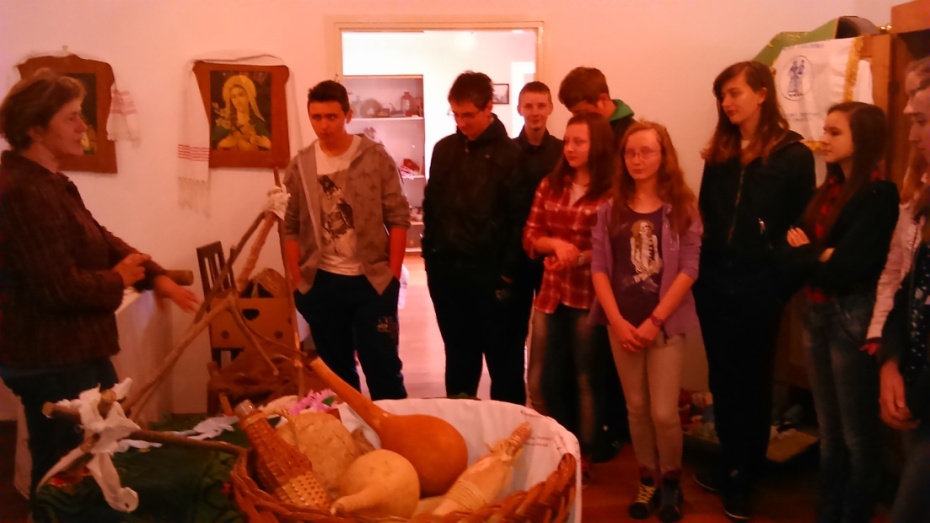 Terenska nastava sedmih razreda  iz povijesti, likovne kulture i vjeronauka u Bjelovar nije realizirana.Osmi razredi su bili na terenskoj nastavi u Spomen- sobi  6. svibnja (8.a) i 12. svibnja (8.b) kako bi se bolje upoznali s ulogom Velikog Trojstva u Domovinskom ratu. Predavanje im je održao Josip Čeh.Pripremanje učenica 7. i 8. razreda za natjecanje ( dvije učenice sedmih i šest učenica osmih razreda)Sedmi razredi su bili 8. svibnja 2014. na terenskoj nastavi u etno- okućnici gdje im je Karmela Ivanko držala predavanje na temu Veliko Trojstvo na prijelazu stoljeća.Terenska nastava sedmih razreda  iz povijesti, likovne kulture i vjeronauka u Bjelovar nije realizirana.Osmi razredi su bili na terenskoj nastavi u Spomen- sobi  6. svibnja (8.a) i 12. svibnja (8.b) kako bi se bolje upoznali s ulogom Velikog Trojstva u Domovinskom ratu. Predavanje im je održao Josip Čeh.Pripremanje učenica 7. i 8. razreda za natjecanje ( dvije učenice sedmih i šest učenica osmih razreda)Dopunska nastavaHrvatski jezik5.-8. razredDopunsku nastavu pohađa otprilike petero učenika koji se smjenjuju prema potrebama u usvajanju nastavnog sadržaja. Dopunska nastava temelji se prvenstveno na područje jezika te usmenog i pisanog izražavanja u čemu učenici i imaju najviše poteškoća koje su manifestiraju lošijim ocjenama.Dopunska je kombinirana skupina za učenike 5. i 6. razreda.Dopunsku nastavu pohađa otprilike petero učenika koji se smjenjuju prema potrebama u usvajanju nastavnog sadržaja. Dopunska nastava temelji se prvenstveno na područje jezika te usmenog i pisanog izražavanja u čemu učenici i imaju najviše poteškoća koje su manifestiraju lošijim ocjenama.Dopunska je kombinirana skupina za učenike 5. i 6. razreda.Matematika(5.-8. razred)Dopunsku nastavu pohađa otprilike 15 učenika  koji se izmjenjuju prema potrebama u usvajanju nastavnog sadržaja. Dopunska nastava temelji se na  vježbi zadataka prema individualnim potrebama učenika . Dopunska je kombinirana skupina za učenike 5.6.i 7.,8.  razreda. Napomenula bih da učenici imaju mogućnost dolaženja na  dopunsku nastavu, osobito učenici 8. razreda koji imaju slabi odaziv.Nastavnici Tanja Bajić-Raknić i Miran KapelacDopunsku nastavu pohađa otprilike 15 učenika  koji se izmjenjuju prema potrebama u usvajanju nastavnog sadržaja. Dopunska nastava temelji se na  vježbi zadataka prema individualnim potrebama učenika . Dopunska je kombinirana skupina za učenike 5.6.i 7.,8.  razreda. Napomenula bih da učenici imaju mogućnost dolaženja na  dopunsku nastavu, osobito učenici 8. razreda koji imaju slabi odaziv.Nastavnici Tanja Bajić-Raknić i Miran KapelacFizikaDopunsku nastavu iz fizike pohađa otprilike desetak učenika sedmih i osmih razreda. Učenici imaju priliku dolaziti na dopunsku nastavu iz fizike svaki četvrtak, ali često je slab odaziv. Učenici slabije usvajaju računske zadatke, stoga se isti više rade na dopunskoj nastavi.Dopunsku nastavu iz fizike pohađa otprilike desetak učenika sedmih i osmih razreda. Učenici imaju priliku dolaziti na dopunsku nastavu iz fizike svaki četvrtak, ali često je slab odaziv. Učenici slabije usvajaju računske zadatke, stoga se isti više rade na dopunskoj nastavi.Engleski jezikDopunsku je nastavu tijekom nastave pohađalo svega troje učenika od kojih su dvojica iz drugog razreda te jedna učenica iz sedmog razreda. Uglavnom su tražili pomoć oko abecede i izgovora, rjeđe iz zadaće.Dopunsku je nastavu tijekom nastave pohađalo svega troje učenika od kojih su dvojica iz drugog razreda te jedna učenica iz sedmog razreda. Uglavnom su tražili pomoć oko abecede i izgovora, rjeđe iz zadaće.Terenska nastavaTERENSKA NASTAVA HRVATSKO ZAGORJETERENSKA NASTAVA PETOG RAZREDA U BJELOVAR IZ POVIJESTITERENSKA NASTAVA HRVATSKO ZAGORJETERENSKA NASTAVA PETOG RAZREDA U BJELOVAR IZ POVIJESTIProjektiUniverzalna sportska škola - Univerzalna sportska škola počela je sa radom u listopadu i trajat će do svibnja. Održava se srijedom i petkom po jedan školski sat, a polazi ju 25 učenika razredne nastave.Dječji tjedan- na satovima razrednika učenici su pisali poruke upućene odraslima, potom je najbolja poruka iz razrednog odjela zavezana na balon koji je pušten u zrak.Crveni križ-10. listopada 2013. Učenici predmetne nastave sudjelovali su u akciji „Solidarnost na djelu“, formirano je petnaestak grupa od po troje učenika prema mjestima prebivališta. Akcija je uspješno provedena i prikupljeno je oko 3000 kuna Škole za Afriku - U prvom polugodištu najavljen je plan realizacije projekta škole za Afriku i obavljen idejni razgovor s voditeljicom aktiva predmetne nastave te dogovoreno da se ideja predloži na prvom aktivu u drugom polugodištu.Vijeće učenika – 2.10. održan je jedan sastanak Vijeća učenika na kojem je izabran predsjednik, zamjenik i zapisničar, na sastanku su predstavljene teme rada u šk.god.2013./14.Učenici su upoznati i sa odredbama Zakona o odgoju i obrazovanju, s Pravilnikom o kućnom redu škole i pravilnikom o ocjenjivanju i pedagoškim mjerama te sa školskim kurikulom.Univerzalna sportska škola - Univerzalna sportska škola počela je sa radom u listopadu i trajat će do svibnja. Održava se srijedom i petkom po jedan školski sat, a polazi ju 25 učenika razredne nastave.Dječji tjedan- na satovima razrednika učenici su pisali poruke upućene odraslima, potom je najbolja poruka iz razrednog odjela zavezana na balon koji je pušten u zrak.Crveni križ-10. listopada 2013. Učenici predmetne nastave sudjelovali su u akciji „Solidarnost na djelu“, formirano je petnaestak grupa od po troje učenika prema mjestima prebivališta. Akcija je uspješno provedena i prikupljeno je oko 3000 kuna Škole za Afriku - U prvom polugodištu najavljen je plan realizacije projekta škole za Afriku i obavljen idejni razgovor s voditeljicom aktiva predmetne nastave te dogovoreno da se ideja predloži na prvom aktivu u drugom polugodištu.Vijeće učenika – 2.10. održan je jedan sastanak Vijeća učenika na kojem je izabran predsjednik, zamjenik i zapisničar, na sastanku su predstavljene teme rada u šk.god.2013./14.Učenici su upoznati i sa odredbama Zakona o odgoju i obrazovanju, s Pravilnikom o kućnom redu škole i pravilnikom o ocjenjivanju i pedagoškim mjerama te sa školskim kurikulom.Školska knjižnicaNacionalni projekt „Čitamo mi, u obitelji svi“ neće biti ostvaren, kao ni književni kviz „Čitanjem do zvijezda“ zbog manjka materijalnih sredstava.Mjesec hrvatske knjige ( 15.10.-15.11.) obilježen je posjetom prvog razreda knjižnici, kao i posjetom učenika Malog Trojstva21.10.2013. I.,II., i III. sat ( Malo Trojstvo u knjižnici)- čitanje priče Ž.Horvat-Vukelja Leteći glasovir Realizacija KIP-a (knjižnično-informacijski program)4.12.2013. Obrada Enciklopedija u knjižnici (3.razred)29. siječnja 2014. Obrada dječjih enciklopedija / referentne literature u školskoj knjižnici s učenicima trećeg razreda.1. travnja 2014. Obrada dječjeg romana Družba Pere Kvržice s učenicima četvrtog razreda (Lektira na drugačiji način)14.svibnja 2014. Obrada dječjih časopisa s učenicima drugog razreda.Sati lektire na drugačiji način te Pričopričalice ostvarene sa učenicima koji su provodili slobodno vrijeme u knjižnici, tijekom godine – radionice, pričaonice, izrada plakata, projekcije filmova, power point prezentacije.Važni datumi ( Međunarodni dan pismenosti, Mjesec hrvatske knjige, Dan školskih knjižnica, Međunarodni dan materinskog jezika te Dani hrvatskog jezika) ostvareni su izradom  panoa, izložbom prigodnih knjiga u šk.knjižnici, izradom power piont prezentacija te njihovom projekcijom, tematskim razgovorima s učenicima…Nacionalni projekt „Čitamo mi, u obitelji svi“ neće biti ostvaren, kao ni književni kviz „Čitanjem do zvijezda“ zbog manjka materijalnih sredstava.Mjesec hrvatske knjige ( 15.10.-15.11.) obilježen je posjetom prvog razreda knjižnici, kao i posjetom učenika Malog Trojstva21.10.2013. I.,II., i III. sat ( Malo Trojstvo u knjižnici)- čitanje priče Ž.Horvat-Vukelja Leteći glasovir Realizacija KIP-a (knjižnično-informacijski program)4.12.2013. Obrada Enciklopedija u knjižnici (3.razred)29. siječnja 2014. Obrada dječjih enciklopedija / referentne literature u školskoj knjižnici s učenicima trećeg razreda.1. travnja 2014. Obrada dječjeg romana Družba Pere Kvržice s učenicima četvrtog razreda (Lektira na drugačiji način)14.svibnja 2014. Obrada dječjih časopisa s učenicima drugog razreda.Sati lektire na drugačiji način te Pričopričalice ostvarene sa učenicima koji su provodili slobodno vrijeme u knjižnici, tijekom godine – radionice, pričaonice, izrada plakata, projekcije filmova, power point prezentacije.Važni datumi ( Međunarodni dan pismenosti, Mjesec hrvatske knjige, Dan školskih knjižnica, Međunarodni dan materinskog jezika te Dani hrvatskog jezika) ostvareni su izradom  panoa, izložbom prigodnih knjiga u šk.knjižnici, izradom power piont prezentacija te njihovom projekcijom, tematskim razgovorima s učenicima…AKTIVNOSTPROGRAMCILJEVINAMJENANOSITELJINAČIN REALIZACIJEVREMENIKTROŠKOVNIKNAČIN VREDNOVANJASLIKEPROJEKTBerba jabukaRazvijanje organizacijskih, motivacijskih vještina učenika,  te odnosa prema radu. Poboljšavanje  odnosa učenika prema radu i prihvaćanje zdravog načina življenjaNastavnik Neven Kudumija i domar škole Željko BajzaPoslije redovne nastavne u suradnji s učenicima  organizirana je berba jabukaListopad 2013.Kašete za jabuke (50kn)Praćenje zadovoljstva sudionika projekta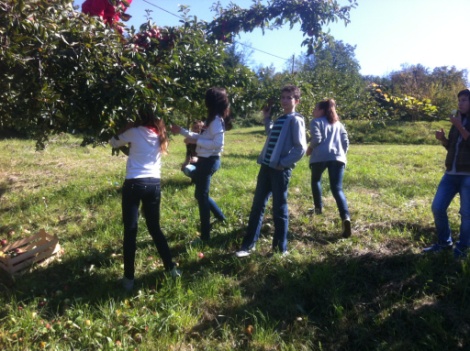 Obrezivanje stabala u voćnjakuRazvijanje organizacijskih, motivacijskih vještina učenika,  te odnosa prema radu. Pokazati učenicima propisan način obrezivanja voćnjakaNastavnik Neven Kudumija i vanjski stručni suradnik Marko VukovićPoslije redovite nastave učenicima je prikazan pravilan način obrezivanja stabala te su pomogli u čišćenju grana.Veljača 2014.-Troškovi za škare (300kn)Praćenje zadovoljstva sudionika programa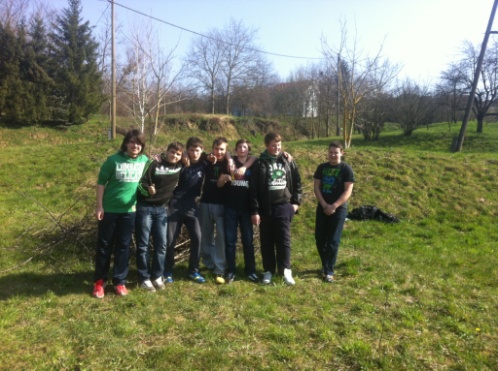 Prihrana i zaštita voćnjakaRazvijanje organizacijskih, motivacijskih vještina učenika,  te odnosa prema radu. Pokazati učenicima osnovne načine zaštite voćakaNastavnik Neven Kudumija i vanjski stručni suradnik Marko VukovićPoslije redovite nastave učenici su pomogli u prihrani voćaka.Veljača 2014.Troškovi prihrane i zaštite voćnjaka (300 kn)Praćenje zadovoljstva sudionika programa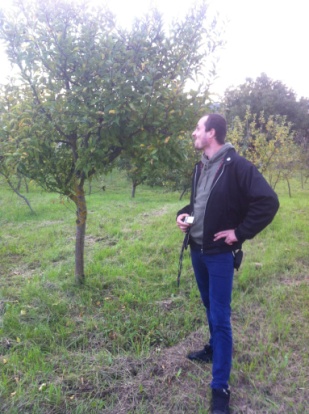 Košnja voćnjakaRazvijanje organizacijskih, motivacijskih vještina učenika,  te odnosa prema radu. Pokazati učenicima način održavanja voćnjakaNastavnik Neven Kudumija i domar škole Željko BajzaPoslije redovite nastave učenici su nadzirali košnju voćnjaka, te su pomogli u čišćenju voćnjakaTijekom školske i nastavne godine 2013./2014..Troškovi benzina (500 kn)Praćenje zadovoljstva sudionika programa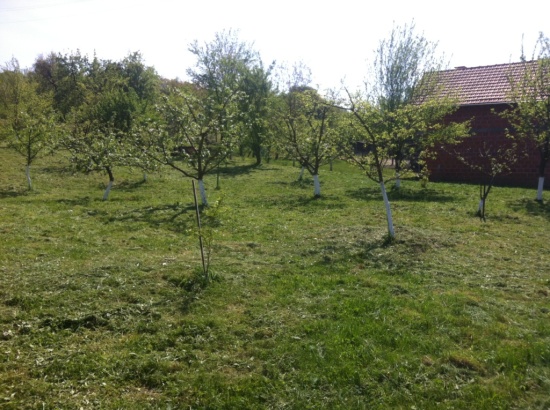 Županijska smotra učeničkih zadruga BjelovarOSVOJENO PRVO MJESTO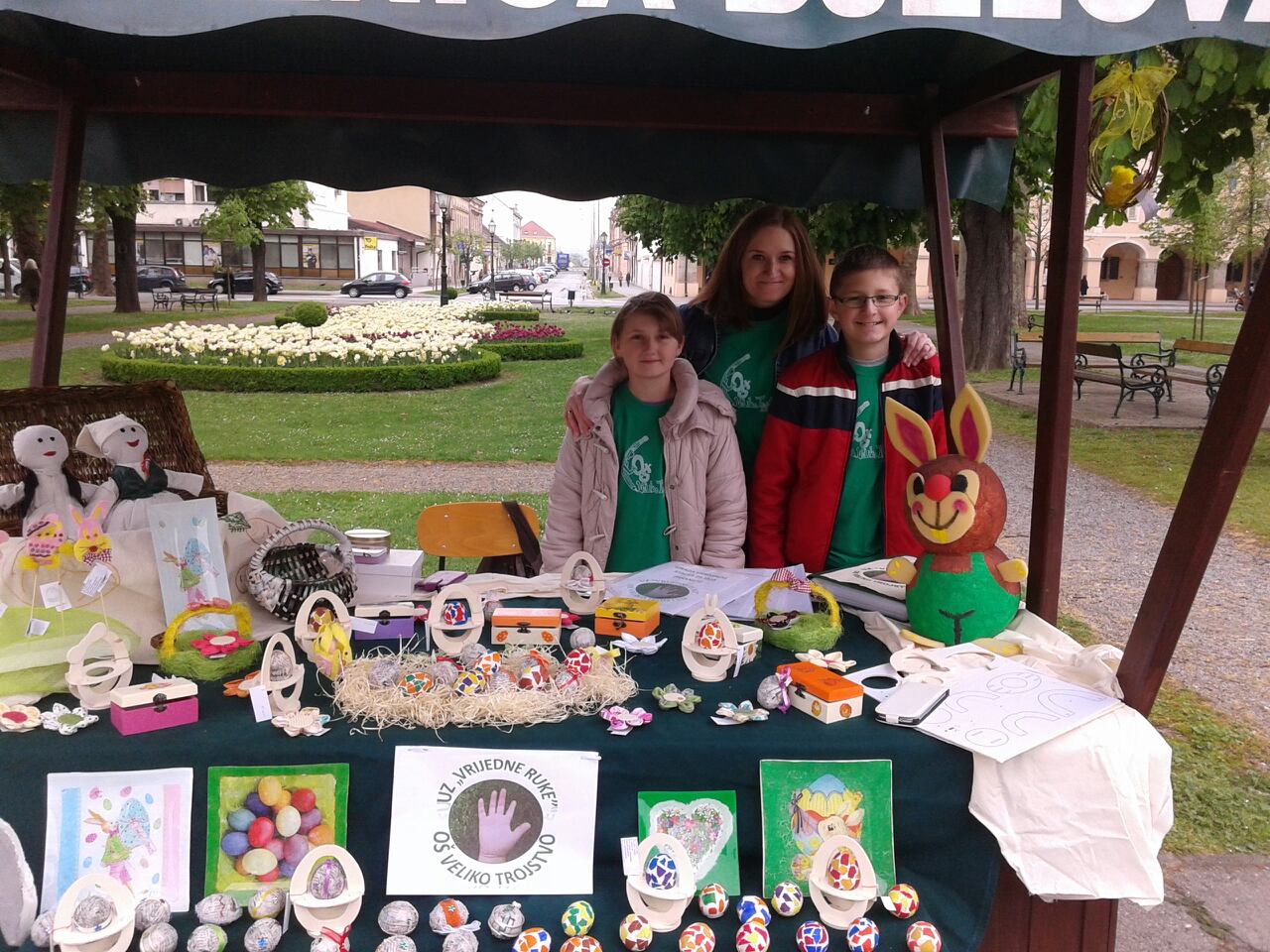 Državna smotra učeničkih zadruga Zagreb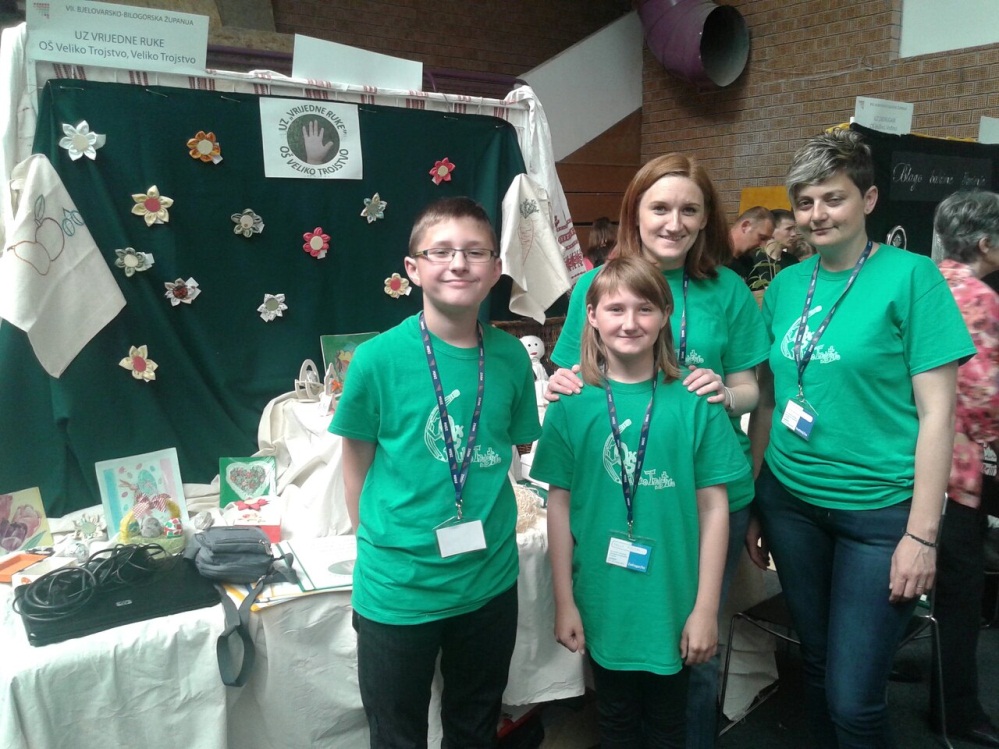 